Zuständige Stelle 
für die Ausbildungsberufe Fachkraft für Straßen- und Verkehrstechnik,
Fachkraft für Wasserwirtschaft, Straßenwärterin und Straßenwärter
Vermessungstechnikerin und Vermessungstechniker, Geomatikerin und Geomatiker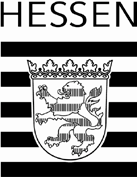 beim Hessischen Landesamt für Bodenmanagement und GeoinformationBeurteilungsmatrix für die Auswahl/Genehmigung des betrieblichen Auftrags in den Ausbildungsberufen der GeoinformationstechnologieAntragsteller/in (Prüfungsteilnehmer/in): ___________________________________________Die markierten und mindestens 3 weitere Teilaufgaben müssen ausgewählt werden.Die markierten und mindestens 4 weitere Teilaufgaben müssen ausgewählt werden.PlanungTeilaufgaben PlanungAuswahlPlanungAuftragsziel, Arbeitsumfang und Genauigkeit analysierenXPlanungRechtsvorschriften, Normen und Standards festlegen und beachtenPlanungBetriebliche Qualitätsstandards einhaltenPlanungRechtliche, technische und betriebliche Regelungen zur Datensicherung und Datensicherheit beachtenPlanungArbeitsprozesse planenXPlanungAnforderungen an die zu erhebenden Geo- und Fachdaten, Bearbeitungssoftware und Darstellungsformen festlegenPlanungPlanung der Datenerhebung 
(Hardware, Software, Personal, Arbeitssicherheit)PlanungDurchführungTeilaufgaben DurchführungAuswahlDurchführungQualitätssichernde Maßnahmen anwenden,
Eingangsdaten sowie Zwischen- und Endergebnisse prüfen und beurteilenXDurchführungAuftragsverwaltungssystem anwendenDurchführungHäusliche Vorbereitung, Geobasis- und Geofachdaten, sonstige Unterlagen und Informationen beschaffenDurchführungDaten unterschiedlicher Quellen zusammenführenDurchführungDaten prüfen (Aktualität, Vollständigkeit, Genauigkeit und Plausibilität)DurchführungDaten erheben, Daten attributierenDurchführungDaten übertragen, aufbereiten und zur Weiterverarbeitung bereitstellenDurchführungBerechnungen durchführenDurchführungGeodaten in Karten, Plänen oder Datenmodellen darstellenDurchführungAuftragsergebnisse aufbereiten, ausgeben und bereitstellenXDurchführungDatensicherung, Archivierung und Ablage